【中予地区研修 受講申込書】『倫理を知らずして、専門職にあらず』～倫理四原則を考える～一般社団法人 愛媛県地域密着型サービス協会■日時：平成３０年６月１４日（木）１９：００～２１：００■場所：愛媛県総合社会福祉会館 ３Ｆ　研修室松山市持田町三丁目8-15　 ■参加人数：50名■受講料：会員一人　1,000円　（非会員一人2,000円）※　行政機関・地域包括支援センター・社会福祉協議会の職員　無料講師：聖カタリナ大学 人間健康福祉部社会福祉学科 教授 秋山 昌江 氏（お申込者の皆さまへのお願い）ご欠席される場合は、恐れ入りますが前日までに事務局にご連絡ください。愛媛県地域密着型サービス協会事務局　　電話：０８９-９８９-２５５０【平日9:30～17:00】ＦＡＸ受付確認印　　　希望する　　　　（確認印が必要な場合のみ○印をつけてください。）事業所名（　会員　・　非会員　）（　会員　・　非会員　）連絡先(ＴＥＬ)(ＦＡＸ)氏名氏名氏名＜送付先＞申込〆切：６月７日(木)ＦＡＸ：０８９-９８９-２５５７一般社団法人 愛媛県地域密着型サービス協会 事務局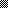 